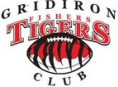 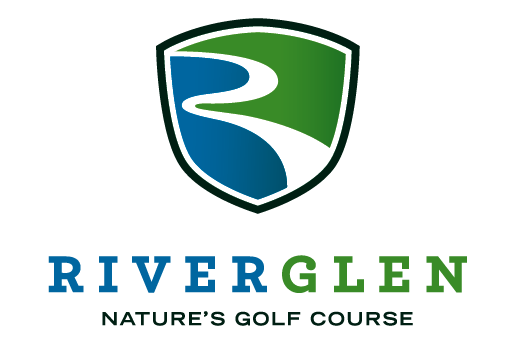 2023 FHS Penske Honda Golf Outing Thursday, July 20th 2023 – River Glen Country ClubRegistration opens at 11:30amShotgun start at 1:00pm Player Registration Form Make check payable to “FHS Gridiron Club” Player 1 ____________________ Email ___________________Shirt Size____ Address __________________________ City ____________ State ___ Zip ______ Player 2 ____________________ Email ____________________Shirt Size_________ Address __________________________ City ____________ State ___ Zip ______ Player 3 ____________________ Email ____________________Shirt Size_________ Address __________________________ City ____________ State ___ Zip ______ Player 4 ____________________ Email _________________Shirt Size _______ Address __________________________ City ____________ State ___ Zip ______ EARLY BIRD REGISTRATION! Register by June 1st and you will receive a Free Mulligan Package! Foursome $500 Individual $145 FHS Football Player $85 Register online or mail to:Fishers Gridiron Club PO Box 527Fishers, IN 460382023 FHS Penske Honda Golf OutingThursday, July 20th 2023 – River Glen Country Club supporting the Fishers Football programSponsorship Form I would like to sponsor the following: ___ Title Sponsor* ($3500) SOLD___ Hole Sponsor ($500) ___ Dinner Sponsor* ($2600) ___ Lunch Sponsor* ($2400) ___ Beverage Cart Sponsor ($2000) ___ Putting green Sponsor ($125) ___ Range Sponsor ($100) ___ I cannot attend but I want to donate with a gift of $ ______ *sponsorship level includes Category Exclusivity                 Checks made payable to “FHS Gridiron Club”FHS Gridiron Club is a non-profit 501(c)(3) football booster groupContact/Company Information Family/Company Name _______________________________________________ Primary Contact & Title _______________________________________________ Address __________________________ City ____________ State ___ Zip ______ Email ________________________________________ Phone ________________ Register online or mail form and check to: Fishers Gridiron Club, PO Box 572, Fishers, IN 460382023 FHS Penske Honda Golf Outing supporting the Fishers Football programSponsorship OpportunitiesTitle Sponsor (1): $3500  SOLDThis sponsor will have the naming rights for the golf outing, banner at the registration tent/booth, and host of the registration tent.  Logo on printed home programs, logo placement on a T-shirt for our two special event games, framed team poster to hang in your business, and recognition on our social media platforms.  Additionally, we will acknowledge your sponsorship verbally before and after the golf outing. Title Sponsor also includes a foursome. Dinner Sponsor (1): $2600This sponsorship will be recognized verbally at dinner, with signage and a banner at Dinner.  Logo on printed home programs, logo placement on a T-shirt for our two special event games, framed team poster to hang in your business, and recognition on our social media platforms.  Additionally, we will acknowledge your sponsorship verbally before and after the golf outing.  Tent/booth by the clubhouse. Dinner Sponsor also includes a foursome. Lunch Sponsor (1): $2400This sponsorship will be recognized verbally at lunch, with signage and a banner at lunch.  Logo on printed home programs, logo placement on a T-shirt for our two special event games, framed team poster to hang in your business, and recognition on our social media platforms.  Additionally, we will acknowledge your sponsorship verbally before and after the golf outing. Tent/booth by the clubhouse. Lunch Sponsor also includes a foursome. Beverage Cart Sponsor (2): $2000This sponsorship will have signage on the cart, a tent/booth by the clubhouse, and verbal acknowledgment of sponsorship before and after the golf outing.  Logo on printed home programs, logo placement on a T-shirt for our two special event games, framed team poster to hang in your business, and recognition on our social media platforms.  Hole Sponsor (18): $500With this sponsorship, you will get a yard sign on a specific hole and you can set up your own tent/booth to interact with the golfers.  Framed team poster to hang in your business and recognition on our social media platforms.  Putting Green Sponsorship: $125Sponsorship includes a yard sign.  Range Sponsorship: $100Sponsorship includes a smaller yard sign.  Golf foursome: $500	Individual golfer: $145Includes lunch, dinner, golfing fees, cart, and drinks on the course.